Заявка на сертификацию Халяль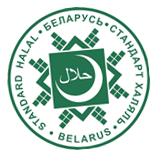                             Форма регистрации заявкиТаблица A.1 - Категории пищевой цепочкиИсходящий №Дата:Входящий №Дата:Тип регистрацииТип регистрации       Halal       Halal       Halal       HalalТип сертификацииТип сертификации      Первичная         Повторная                     Расширение области       Сокращение области      Первичная         Повторная                     Расширение области       Сокращение области      Первичная         Повторная                     Расширение области       Сокращение области      Первичная         Повторная                     Расширение области       Сокращение областиТребования к регистрацииТребования к регистрацииТребования к регистрацииТребования к регистрацииТребования к регистрацииТребования к регистрации1.1 Документы, необходимые для регистрации заявки по системе Халяль1.1 Документы, необходимые для регистрации заявки по системе Халяль1.1 Документы, необходимые для регистрации заявки по системе Халяль1.1 Документы, необходимые для регистрации заявки по системе Халяль1.1 Документы, необходимые для регистрации заявки по системе Халяль1.1 Документы, необходимые для регистрации заявки по системе Халяль     Правоустанавливающие документы по деятельности:	свидетельство о регистрации	устав     Правоустанавливающие документы по деятельности:	свидетельство о регистрации	устав     Правоустанавливающие документы по деятельности:	свидетельство о регистрации	устав     Утвержденные спецификации на каждое наименование заявленной продукции, содержащие подробный перечень ингредиентов.     Утвержденные спецификации на каждое наименование заявленной продукции, содержащие подробный перечень ингредиентов.     Утвержденные спецификации на каждое наименование заявленной продукции, содержащие подробный перечень ингредиентов.     Описание технологического процесса производства продукцииБлок- схемы технологических процессов заявленной продукции.     Описание технологического процесса производства продукцииБлок- схемы технологических процессов заявленной продукции.     Описание технологического процесса производства продукцииБлок- схемы технологических процессов заявленной продукции.      Учтенный рабочий экземпляр соответствующего руководства по системе Халяль .      Учтенный рабочий экземпляр соответствующего руководства по системе Халяль .      Учтенный рабочий экземпляр соответствующего руководства по системе Халяль .      Перечень производственных (ветеринарных, санитарных и др. лабораторий) входящих в область сертификации Халяль.      Перечень производственных (ветеринарных, санитарных и др. лабораторий) входящих в область сертификации Халяль.      Перечень производственных (ветеринарных, санитарных и др. лабораторий) входящих в область сертификации Халяль.      Оформленные логотипы, торговые марки, бренды под которыми выпускается (или предполагается выпускаться) продукция Халяль.      Оформленные логотипы, торговые марки, бренды под которыми выпускается (или предполагается выпускаться) продукция Халяль.      Оформленные логотипы, торговые марки, бренды под которыми выпускается (или предполагается выпускаться) продукция Халяль.      Организационная структура предприятия      Органиграмма  управления системой Халяль (взаимодействие структурных единиц, которые имеют отношение к продукции Халяль).      Организационная структура предприятия      Органиграмма  управления системой Халяль (взаимодействие структурных единиц, которые имеют отношение к продукции Халяль).      Организационная структура предприятия      Органиграмма  управления системой Халяль (взаимодействие структурных единиц, которые имеют отношение к продукции Халяль).      Протоколы испытаний (действующие) заявленной продукции в аккредитованной лаборатории, включая на содержание ГМО и ДНК свинины.      Протоколы испытаний (действующие) заявленной продукции в аккредитованной лаборатории, включая на содержание ГМО и ДНК свинины.      Протоколы испытаний (действующие) заявленной продукции в аккредитованной лаборатории, включая на содержание ГМО и ДНК свинины. консультации по вопросам Халяль, если да, то где: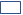  консультации по вопросам Халяль, если да, то где: консультации по вопросам Халяль, если да, то где: консультации по вопросам Халяль, если да, то где: консультации по вопросам Халяль, если да, то где: консультации по вопросам Халяль, если да, то где:Примечание:Другие требования могут потребоваться ООО «БелХаляль», если это необходимо для подтверждения соответствия применимым стандартам до регистрации продуктаПримечание:Другие требования могут потребоваться ООО «БелХаляль», если это необходимо для подтверждения соответствия применимым стандартам до регистрации продуктаПримечание:Другие требования могут потребоваться ООО «БелХаляль», если это необходимо для подтверждения соответствия применимым стандартам до регистрации продуктаПримечание:Другие требования могут потребоваться ООО «БелХаляль», если это необходимо для подтверждения соответствия применимым стандартам до регистрации продуктаПримечание:Другие требования могут потребоваться ООО «БелХаляль», если это необходимо для подтверждения соответствия применимым стандартам до регистрации продуктаПримечание:Другие требования могут потребоваться ООО «БелХаляль», если это необходимо для подтверждения соответствия применимым стандартам до регистрации продуктаПодготовьте, пожалуйста, приложения на отдельных листах (утвержденные или заверенные заявителем копии).При возникновении вопросов вы можете их задать по E-mail: BelHalal@yandex.ruа так же по номерам телефонов указанных на  https://halalbel.by/Подготовьте, пожалуйста, приложения на отдельных листах (утвержденные или заверенные заявителем копии).При возникновении вопросов вы можете их задать по E-mail: BelHalal@yandex.ruа так же по номерам телефонов указанных на  https://halalbel.by/Подготовьте, пожалуйста, приложения на отдельных листах (утвержденные или заверенные заявителем копии).При возникновении вопросов вы можете их задать по E-mail: BelHalal@yandex.ruа так же по номерам телефонов указанных на  https://halalbel.by/Подготовьте, пожалуйста, приложения на отдельных листах (утвержденные или заверенные заявителем копии).При возникновении вопросов вы можете их задать по E-mail: BelHalal@yandex.ruа так же по номерам телефонов указанных на  https://halalbel.by/Подготовьте, пожалуйста, приложения на отдельных листах (утвержденные или заверенные заявителем копии).При возникновении вопросов вы можете их задать по E-mail: BelHalal@yandex.ruа так же по номерам телефонов указанных на  https://halalbel.by/Подготовьте, пожалуйста, приложения на отдельных листах (утвержденные или заверенные заявителем копии).При возникновении вопросов вы можете их задать по E-mail: BelHalal@yandex.ruа так же по номерам телефонов указанных на  https://halalbel.by/Сведения о заявителеСведения о заявителеСведения о заявителеСведения о заявителеСведения о заявителеСведения о заявителе2.1 Сведения о заявителе2.1 Сведения о заявителе2.1 Сведения о заявителе2.1 Сведения о заявителе2.1 Сведения о заявителе2.1 Сведения о заявителеНаименовании компании (как указано в свидетельстве о регистрации):Наименовании компании (как указано в свидетельстве о регистрации):Наименовании компании (как указано в свидетельстве о регистрации):Наименовании компании (как указано в свидетельстве о регистрации):Наименовании компании (как указано в свидетельстве о регистрации):Наименовании компании (как указано в свидетельстве о регистрации):Юридический адрес:Контактный телефон:Контактный телефон:Контактный телефон:Контактный телефон:Почтовый адрес:E-mail:E-mail:E-mail:E-mail:Банковские реквизиты (для заключения договора): УНП, расчетный счет, наименование банка, БИК банка, адрес банка.Банковские реквизиты (для заключения договора): УНП, расчетный счет, наименование банка, БИК банка, адрес банка.Ф.И.О и должность лица, ответственного за заключение договора (на основании какого документа регламентирована его деятельность: устав, доверенность и др.):Ф.И.О и должность лица, ответственного за заключение договора (на основании какого документа регламентирована его деятельность: устав, доверенность и др.):2.2 Руководитель группы Халяль:2.2 Руководитель группы Халяль:2.2 Руководитель группы Халяль:2.2 Руководитель группы Халяль:2.2 Руководитель группы Халяль:2.2 Руководитель группы Халяль:Контактное лицо (Ф.И.О):Контактное лицо (Ф.И.О):Должность:Должность:Телефон:Телефон:E-mail:E-mail:2.3 Уполномоченный по аудиту:2.3 Уполномоченный по аудиту:2.3 Уполномоченный по аудиту:2.3 Уполномоченный по аудиту:2.3 Уполномоченный по аудиту:2.3 Уполномоченный по аудиту:Контактное лицо (Ф.И.О):Контактное лицо (Ф.И.О):Должность:Должность:Телефон:Телефон:E-mail:E-mail:Детализация продуктов:Детализация продуктов:Детализация продуктов:Детализация продуктов:Детализация продуктов:Детализация продуктов:Категория продукта (см.табл.А1 ниже)Категория продукта (см.табл.А1 ниже)Категория продукта (см.табл.А1 ниже)Категория продукта (см.табл.А1 ниже)Подкатегория (код продукта) (см. таблицу A.1 ниже)Подкатегория (код продукта) (см. таблицу A.1 ниже)Подкатегория (код продукта) (см. таблицу A.1 ниже)Подкатегория (код продукта) (см. таблицу A.1 ниже)Количество видов продукции по подкатегории продукции:Количество видов продукции по подкатегории продукции:Количество видов продукции по подкатегории продукции:Количество видов продукции по подкатегории продукции:Торговая марка/бренд:Торговая марка/бренд:Торговая марка/бренд:Торговая марка/бренд:ТНПА / технический регламент стандарта продукта:ТНПА / технический регламент стандарта продукта:ТНПА / технический регламент стандарта продукта:ТНПА / технический регламент стандарта продукта:Количество сотрудников занятых при производстве продуктов данной категории, включая офис и вспомогательные подразделения:Количество сотрудников занятых при производстве продуктов данной категории, включая офис и вспомогательные подразделения:Количество сотрудников занятых при производстве продуктов данной категории, включая офис и вспомогательные подразделения:Количество сотрудников занятых при производстве продуктов данной категории, включая офис и вспомогательные подразделения:Имеется ли параллельное производство продуктов Халяль и не Халяль данной категории: (если да, то указать адреса производственных площадок параллельного производства)Имеется ли параллельное производство продуктов Халяль и не Халяль данной категории: (если да, то указать адреса производственных площадок параллельного производства)Имеется ли параллельное производство продуктов Халяль и не Халяль данной категории: (если да, то указать адреса производственных площадок параллельного производства)Имеется ли параллельное производство продуктов Халяль и не Халяль данной категории: (если да, то указать адреса производственных площадок параллельного производства)Да/НетСертифицировано ли производство НАССР/ISO/ FSMS/ GMP (если да, то приложите копию сертификатов).Сертифицировано ли производство НАССР/ISO/ FSMS/ GMP (если да, то приложите копию сертификатов).Сертифицировано ли производство НАССР/ISO/ FSMS/ GMP (если да, то приложите копию сертификатов).Сертифицировано ли производство НАССР/ISO/ FSMS/ GMP (если да, то приложите копию сертификатов).Да/НетНаличие аутсорсинговых процессов (если да, то укажите перечень аутсорсинговых процессов).Наличие аутсорсинговых процессов (если да, то укажите перечень аутсорсинговых процессов).Наличие аутсорсинговых процессов (если да, то укажите перечень аутсорсинговых процессов).Наличие аутсорсинговых процессов (если да, то укажите перечень аутсорсинговых процессов).Да/НетОбласть сертификации Халяль (все виды деятельности / продукция / местоположение)Область сертификации Халяль (все виды деятельности / продукция / местоположение)Область сертификации Халяль (все виды деятельности / продукция / местоположение)Область сертификации Халяль (все виды деятельности / продукция / местоположение)Область сертификации Халяль (все виды деятельности / продукция / местоположение)Область сертификации Халяль (все виды деятельности / продукция / местоположение)-Укажите область сертификации системы Халяль:(согласно табл. А1) -Адрес где располагается производство (площадки):-Укажите область сертификации системы Халяль:(согласно табл. А1) -Адрес где располагается производство (площадки):-Укажите область сертификации системы Халяль:(согласно табл. А1) -Адрес где располагается производство (площадки):-Укажите область сертификации системы Халяль:(согласно табл. А1) -Адрес где располагается производство (площадки):Халяльные стандарты аудита (выбрать)Халяльные стандарты аудита (выбрать)Халяльные стандарты аудита (выбрать)Халяльные стандарты аудита (выбрать)Халяльные стандарты аудита (выбрать)Халяльные стандарты аудита (выбрать)      UAE.S GSO 2055 - 1:2015 – Требования к халяльной пищи      UAE.S GSO 2055 - 1:2015 – Требования к халяльной пищи      UAE.S GSO 2055 - 1:2015 – Требования к халяльной пищи      UAE.S GSO 2055 - 1:2015 – Требования к халяльной пищи      UAE.S GSO 2055 - 1:2015 – Требования к халяльной пищи      UAE.S GSO 2055 - 1:2015 – Требования к халяльной пищи      UAE.S GSO 2055 - 4:2014 – Требования к халяльной косметики      UAE.S GSO 2055 - 4:2014 – Требования к халяльной косметики      UAE.S GSO 2055 - 4:2014 – Требования к халяльной косметики      UAE.S GSO 2055 - 4:2014 – Требования к халяльной косметики      UAE.S GSO 2055 - 4:2014 – Требования к халяльной косметики      UAE.S GSO 2055 - 4:2014 – Требования к халяльной косметики      UAE.S GSO 993:2015 – Забой животных требования      UAE.S GSO 993:2015 – Забой животных требования      UAE.S GSO 993:2015 – Забой животных требования      UAE.S GSO 993:2015 – Забой животных требования      UAE.S GSO 993:2015 – Забой животных требования      UAE.S GSO 993:2015 – Забой животных требованияКластерКатегорияКатегорияПодкатегорияПодкатегорияПримеры включенных мероприятийСельское хозяйствоAРазведение животныхAIРазведение животных для мяса/молока/яйца/медаРазведение животных (кроме рыбы и морепродуктов), используемых для производства мяса, яиц, молока или медаРазведение, содержание, отлов и охота (забой на месте охоты)Сопутствующая упаковка b хранение на фермахСельское хозяйствоAРазведение животныхAIIРазведение рыбы и морепродуктовРазведение рыбы и морепродуктов, используемых для производства мясаРазведение, отлов и рыболовство (забой на месте отлова)Сопутствующая упаковка b хранение на фермахСельское хозяйствоBВыращивание растенийBIВыращивание растений (кроме зерновых и бобовых)Выращивание или сбор урожая растений (кроме зерновых и бобовых): продукты садоводства (фрукты, овощи, специи, грибы и т.д.) и гидрофиты для пищевых целейСопутствующая упаковка  хранение на фермахСельское хозяйствоBВыращивание растенийBIIВыращивание зерновых и зернобобовых культурВыращивание или сбор урожая зерновых и зернобобовых культур для пищевых продуктов, связанных с упаковкой и хранением на фермахПереработка пищевых продуктов и кормовCПищевые продуктыПроизводствоCIПереработка скоропортящихся продуктов животного происхожденияПроизводство продуктов животного происхождения, включая рыбу и морепродукты, мясо, яйца, молочные и рыбные продуктыПереработка пищевых продуктов и кормовCПищевые продуктыПроизводствоCIIПереработка скоропортящихся растительных продуктовПроизводство продуктов растительного происхождения, включая фрукты и свежие соки, овощи, зерновые, орехи и бобовыеПереработка пищевых продуктов и кормовCПищевые продуктыПроизводствоCIIIПереработка скоропортящихся продуктов животного и растительного происхождения	(смешанныепродукты)Производство смешанных продуктов животного и растительного происхождения, включая пиццу, лазанью, сэндвичи, клецки, готовые к употреблению блюдаПереработка пищевых продуктов и кормовCПищевые продуктыПроизводствоCIVОбработка продуктов, устойчивых к воздействию окружающей средыПроизводство пищевых продуктов из любого источника, которые хранятся и продаются при температуре окружающей среды, включая консервы, печенье, закуски, масло, питьевую воду, напитки, макаронные изделия, муку, сахар, пищевую сольПереработка пищевых продуктов и кормовCПищевые продуктыПроизводствоCVЗабой животныхОбработка туш, включая забой на скотобойнях, разделку, очистку и упаковку.КластерКатегорияКатегорияПодкатегорияПодкатегорияПримеры включенных мероприятийDПроизводство кормов для животныхDIПроизводство кормовПроизводство корма из одного или смешанного источника пищи, предназначенного для животных, производящих пищуDПроизводство кормов для животныхDIIПроизводство корма для домашних животныхПроизводство корма из одного или смешанного источника пищи, предназначенного для животных, не производящих продукты питанияОрганизация питанияEОрганизация питанияОрганизация питанияОрганизация питанияПриготовление, хранение и, при необходимости, доставка продуктов питания для потребления в месте приготовления или в вспомогательном подразделенииРозничная торговля, транспортировка и хранениеFРаспределениеFIРозничная / оптовая торговляПредоставление готовой пищевой продукции потребителю (торговые точки, магазины, оптовики)Розничная торговля, транспортировка и хранениеFРаспределениеFIIБрокерская деятельность / Торговля продуктами питанияПокупка и продажа продуктов питания за свой счет или в качестве агента для другихСопутствующая упаковка cРозничная торговля, транспортировка и хранениеGПредоставление транспортных и складских услугGIПредоставление услуг по транспортировке и хранению скоропортящихся продуктов питания и кормовСкладские помещения и распределительные транспортные средства для хранения и транспортировки скоропортящихся продуктов питания и кормовСопутствующая упаковка cРозничная торговля, транспортировка и хранениеGПредоставление транспортных и складских услугGIIПредоставление услуг по транспортировке и хранению продуктов питания и кормов, стабильных в окружающей средеСкладские помещения и распределительные транспортные средства для хранения и транспортировки продуктов питания и кормов, устойчивых к воздействию окружающей средыСопутствующая упаковка cВспомогательные услугиHУслугиУслугиУслугиГостиничные услуги, исламский банкинг, ветеринарные услуги и предоставление услуг, связанных с безопасным производством продуктов питания, включая водоснабжение; услуги по борьбе с вредителями, услуги по уборке, утилизация отходов.Вспомогательные услугиIПроизводство упаковки для пищевых продуктов и упаковочных материаловПроизводство упаковки для пищевых продуктов и упаковочных материаловПроизводство упаковки для пищевых продуктов и упаковочных материаловПроизводство упаковочного материала для пищевых продуктовВспомогательные услугиJПроизводство оборудованияПроизводство оборудованияПроизводство оборудованияПроизводство и разработка оборудования для пищевой промышленности и торговых автоматовБиохимическийKПроизводство (Био) химикатовПроизводство (Био) химикатовПроизводство (Био) химикатовМикробиология, производство пищевых и кормовых добавок, витаминов, минералов, биокультур, ароматизаторов, ферментов и вспомогательных средств для обработкиПестициды, лекарства, удобрения, чистящие средства, косметика, текстиль, изделия из кожи, и т.д.Соглашение на оказание сертификационных услуг6.1 Заявитель подтверждает, что информация, предоставленная в данной заявке, является достоверной и правильной.6.2 Заявитель подтверждает, что он получил и обязуется соблюдать следующие договорные документы:    6.2.1 соответствие продукции действующим национальным и международным стандартам.    6.2.2 требования соответствия, изложенные в соответствующих технических руководствах/правилах / законах и системе управления.    6.2.3 настоящим соглашением заявитель обязуется поддерживать процедуру сертификации, предоставлять любую информацию, связанную с этим. 6.3 Если продукт больше не производится, пожалуйста, немедленно сообщите об этом ООО «БелХаляль», чтобы аннулировать регистрацию.6.4 Данная заявка не рассматривается в качестве доказательства / доказательства того, что продукт соответствует применимым нормам / законам иэто дает ООО «БелХаляль» полномочия проверять соответствие национальным или международным стандартам, требований действующих нормативных актов / законов.6.5 После рассмотрения и утверждения содержания этого подписанного заявления и приложений, процесс оценки инициируется для проведения оценки соответствия системы Халяль с выдачей  сертификата.6.6 Продление срока действия сертификата соответствия должно быть произведено не менее чем за месяц до окончания срока действия сертификата соответствия.6.7 Настоящее соглашение действительно в течение шести (6) месяцев с даты подачи заявления. Срок действия заявки истекает, если оценка не проводились или если требования по регистрации продукта не были выполнены.6.8 Сборы возврату не подлежат.6.9 ООО «БелХаляль» сохраняет конфиденциальность настоящего документа, включая документы, представленные в рамках данной заявки, но может быть раскрыта в соответствии с требованием схемы / закона/постановления или после предварительного одобрения / согласия заявителя.6.10 ООО «БелХаляль» может отклонить заявку на сертификацию с клиентом, если существуют доказанные причины, например, клиент, участвует в незаконной деятельности или имеет историю повторных невыполнений несоответствий при сертификации продукции.6.11 Заявитель соглашается сообщать компании ООО «БелХаляль» обо всех предполагаемых рисках для беспристрастности во всей своей деятельности по сертификации и ООО «БелХаляль» проводить все сертификационные мероприятия беспристрастным и недискриминационным образом.6.12 Жалобы, апелляции, споры или предложения, относящиеся к данному заявлению, должны быть сообщены ООО «БелХаляль» в письменной форме по адресу:220035, г. Минск, ул. Грибоедова 29.6.13 Заявитель обязуется предоставлять в ООО «БелХаляль» все  материалы, связанные с продуктами, указанными в настоящей заявке. 6.14 Заявитель соглашается информировать ООО «БелХаляль» о любом использовании аутсорсинговых процессов, которые повлияют на соответствие продукта к требованиям Халяль.6.15 Заявитель информирует ООО «БелХаляль» о любых изменениях, внесенных в продукт и/или его компоненты, которые могут повлиять на конструкцию / характеристики / тип от продукции, заявленных в данной заявке.6.16 Заявитель обязуется информировать ООО «БелХаляль» о реорганизации или прекращении деятельности предприятия.6.17 Заявка направляется одним из следующих способов по почте: 220035, г. Минск, ул. Грибоедова 29, для ООО «БелХаляль»;по E-mail: belhalal@yandex.ru  Подпись _______________________________Имя ___________________________________Фамилия______________________________________________________________________Название организации ___________________Дата __________________________________                                                                                             Печать  организации 